SEGUICICROCIERA MSC SEAVIEWFRANCIA - SPAGNA - BALEARIDAL 2 AL 9 OTTOBRE 2024QUOTA SPECIALE VALIDA FINO AL 31 GENNAIO 2024Prezzo per personaQuota 3°/4° letto adulto interna € 409 | 3°/4° letto adulto esterna € 489 | 3°/4° letto adulto balcone € 579 3°e 4° letto bambino interna e vista mare €199 | 3°/4° letto bambino balcone €209LA QUOTA COMPRENDESistemazione in cabina e categoria scelta con imbarco a CIVITAVECCHIA.Pensione completa, con piatti gourmet nei Ristoranti Principali e cucina mediterranea e internazionale al Buffet.Tasse Portuali €180,00Spettacoli teatrali in stile Broadway e musica dal vivo.5 Kids Club – distinti per fasce di età (1-17 anni).Piscine, strutture sportive all’aperto e palestra con accesso libero.LA QUOTA NON COMPRENDEQuote di Servizio €84,00 obbligatorie da pre pagare; Assicurazione medico bagaglio annullamento 50€BevandeEscursioniExtra e tutto quanto non espressamente indicato nella “Quota comprende”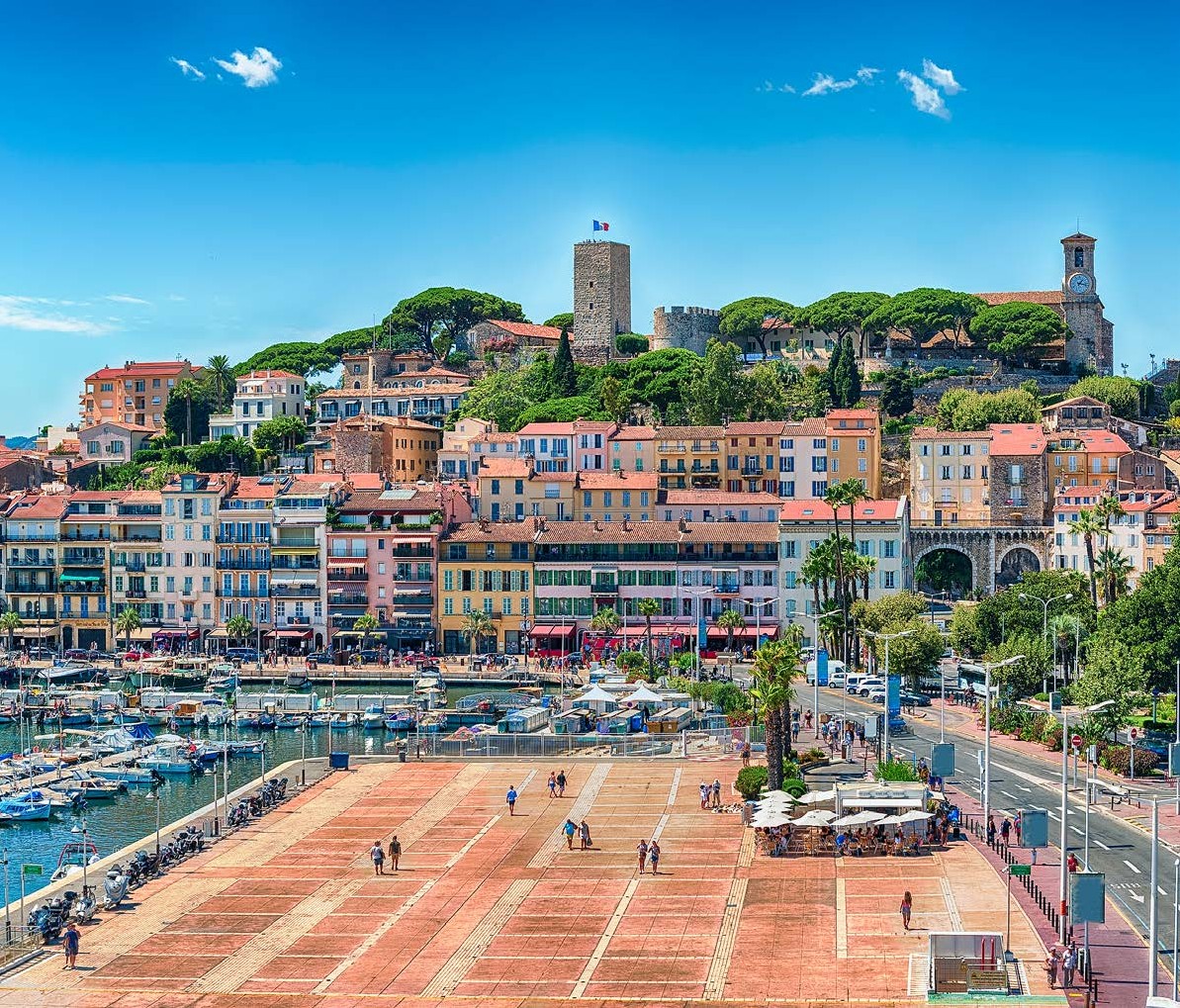 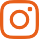 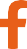 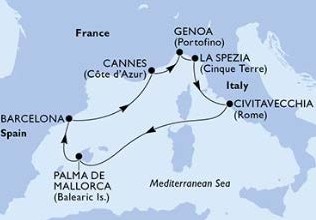 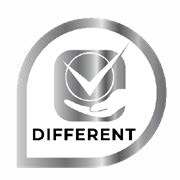 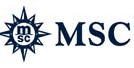 PARTENZA DI GRUPPO MINIMO 20 PAX4UMSC24INTERNA BELLA589 €BALCONE FANTASTICA QUADRUPLA949 €INTERNA FANTASTICA QUADRUPLA629 €VISTA MARE FANTASTICA QUADRUPLA789 €